74. Mokinio veiklos lapasGlaudžiamųjų ir sklaidomųjų lęšių tyrimasTyrimo tikslasHipotezė Tyrimo priemonėsVeiklos eiga4.1. Nurodykite, kokiais sutartiniais ženklais brėžiniuose žymimi glaudžiamieji ir sklaidomieji lęšiai.	Sklaidomasis (arba įgaubtasis)		Glaudžiamasis (arba išgaubtasis)4.2. Nustatykite liniuotės mažiausią matavimo padalą ir nustatykite absoliučiąją matavimo paklaidą.                    _______________________                                        ____________________	Mažiausia matavimo padala  		Absoliučioji paklaida4.3. Padėkite 1-ąjį glaudžiamąjį lęšį į jam skirtą vietą. Lęšio centras turi sutapti su tašku O (žr. 1 pav.).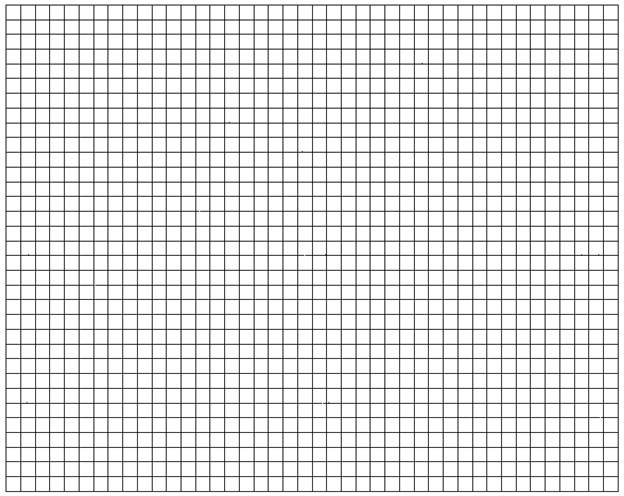 1 pav. Spindulių eiga per 1-ąjį glaudžiamąjį lęšį4.4. Per jau nubrėžtą spindulį (liniją) A, lygiagretų su pagrindine optine ašimi, nukreipkite lazerio spindulį. 4.5. 1 pav. pasižymėkite du lūžusio spindulio taškus ir juos sujunkite nubrėždami lūžusio spindulio kelią.4.6. Pakartokite 4.4–4.5 punktuose nurodytus veiksmus su B spinduliu.4.7. Pratęskite lūžusius A ir B spindulius taip, kad jie kirstųsi. Susikirtimo tašką pažymėkite raide F (židinio nuotolis).4.8. Sutartiniu ženklu pažymėkite glaudžiamąjį lęšį 1 pav. Išmatuokite lęšio židinio nuotolį ir įrašykite į lentelę.Lentelė. Lęšių židinio nuotoliai4.9. Padėkite 2-ąjį glaudžiamąjį lęšį į jam skirtą vietą. Lęšio centras turi sutapti su tašku O (žr. 2 pav.).2 pav. Spindulių eiga per 2-ąjį glaudžiamąjį lęšį4.10. Kartokite 4.4–4.8 punktuose nurodytus veiksmus.4.11. Padėkite 1-ąjį sklaidomąjį lęšį į jam skirtą vietą. Lęšio centras turi sutapti su tašku O (žr. 3 pav.).3 pav. Spindulių eiga per 1-ąjį sklaidomąjį lęšį4.12. Kartokite 4.4–4.8 punktuose nurodytus veiksmus.4.13. Padėkite 2-ąjį sklaidomąjį lęšį į jam skirtą vietą. Lęšio centras turi sutapti su tašku O (žr. 4 pav.).4 pav. Spindulių eiga per 2-ąjį sklaidomąjį lęšį4.14. Kartokite 4.4–4.8 punktuose nurodytus veiksmus.5. Tyrimo rezultatų analizėIšanalizuokite tyrimo rezultatus vartodami toliau pateiktus reikšminius žodžius:spinduliai, glaudžiamasis arba išgaubtasis, sklaidomasis arba įgaubtasis, židinys, lęšio viršūnė, lęšio vidurys, laužia spindulius. 6. Tyrimo išvada7. ĮsivertinimasLęšisF, m1-asis glaudžiamasis2-asis glaudžiamasis1-asis sklaidomasis2-asis sklaidomasis